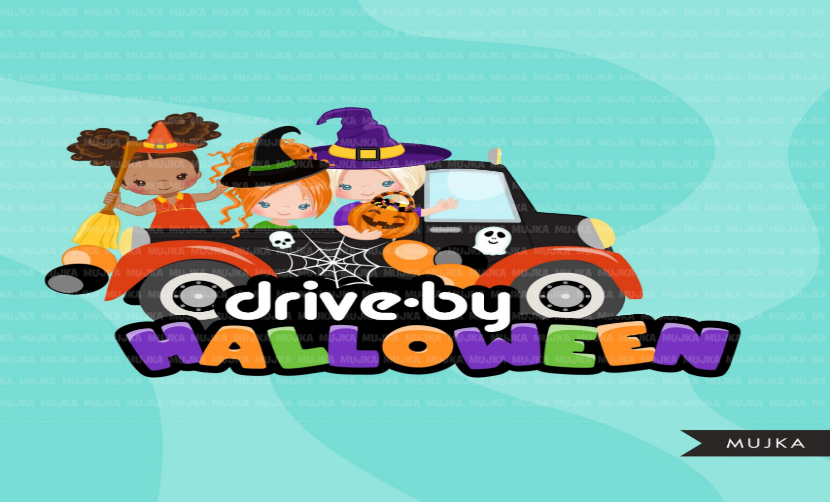 PTA de Grimmer presenta: El 1er Desfile Auto-servicio de Halloween Miercoles, 28 de Octubre de  5-7pmTraiga a toda la familia disfrazada y con cubre-bocas.¡Para una divertida experiencia de Halloween en TU PROPIO COCHE!Podrán saludar a la Sra. Nye, a los maestros de Grimmer y a los miembros de la Junta de la PTAmientras recogen delicias de Halloween para los niños.Tips:-usar disfraces, mascarillas cubre-bocas-decoren su coche-toquen la bocina/el claxon-asegúrense de que todos los miembros de la familia permanezcan en el automóvil con los cinturones de seguridad puestosPor favor respondan a LaTisha, la Presidenta del PTA, informando cuántos niños van a traer en su coche:650.296.2609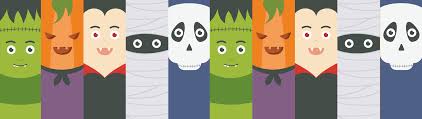 